Flyer Pré- tienerclub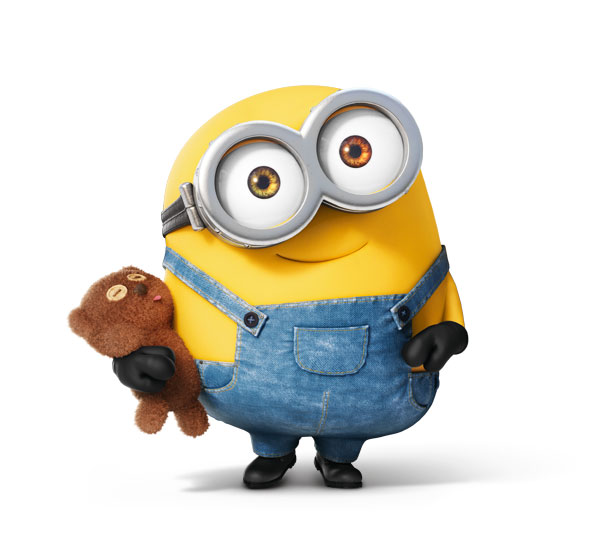 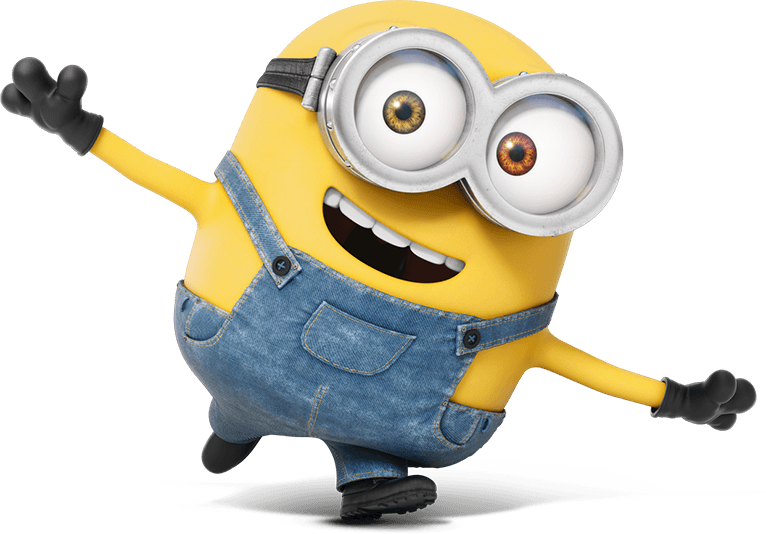 Nieuwsbrief september t/m december 2023…………………………………………………………………Hallo allemaal,Hier de nieuwsbrief met alle info over de pré- tienerclub tot aan december 2023. Lees de brief goed door, dan weet je ook wat we op de club gaan doen, de komende weken. Aanmelden blijft VERPLICHT voor alle activiteiten! Dus vergeet dit niet. Hopelijk zien we jullie snel bij de activiteiten!Team jeugdwerk MariabergHet is bijna weekend en dat betekend dat wij het ook lekker rustig aan gaan doen op de club. Doe je mooiste pyjama aan en kom lekker chillen. Of je nu wilt lachen om wat grappige filmpjes, een spel wilt spelen of lekker creatief aan de slag wilt? Het kan allemaal.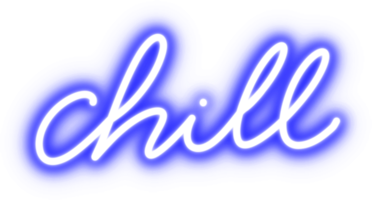 Tijd: 18.00 tot 20.00                                                                                                                                          Kosten: €1,- Schuilt er in jou ook een echt Messi? Laat je voetbal skills zien op deze avond. We gaan samen naar de kooi en gaan hier verschillende voetbal vormen spelen! Doe lekkere luchtige kleding aan en speel de sterren van de hemel!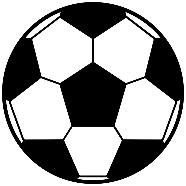 (Bij slecht weer hebben wij een binnen programma) Tijd: 18.00 tot 20.00u                                                                                                                                            Kosten: €1,-Ben jij een echte alleskunner? Vanavond mag jij jouw skills laten zien in verschillende spellen. Kan jij samen met je team de andere teams verslaan? Test het in dit 3 spellen toernooi!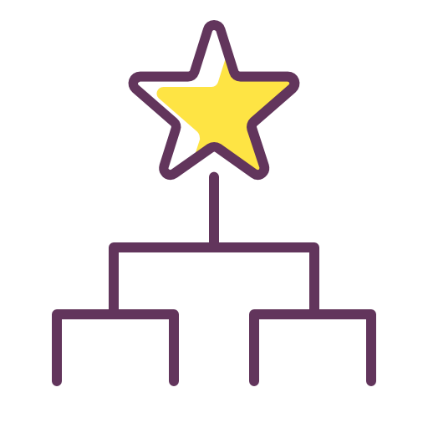 Tijd: 18.00 tot 20.00                                                                                                                                          Kosten: €1,-Hopelijk heb jij nog voldoende energie over, want vandaag gaan wij jumpen bij Jumpsquare! Kan jij hoog springen? Of heb jij geen angst als je in de foampit moet springen? Kom gezellig mee. Na het springen drinken wij ook nog gezellig een drankje!Tijd: 17:45 tot 20.00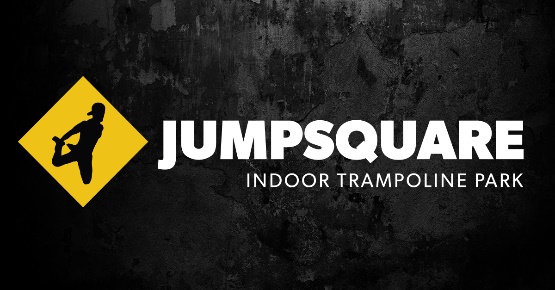 Kosten: €8,- Tijdens de herfstvakantie zijn wij geslotenVanavond is een belangrijke avond. We gaan namelijk collecteren. Dit klinkt niet leuk, maar is super belangrijk voor de club. Door te collecteren kunnen wij juist alle leuke dingen doen die jullie graag willen, zoals pretparken, jumpsquare, overnachten en zelf de camping. Help jij een handje mee?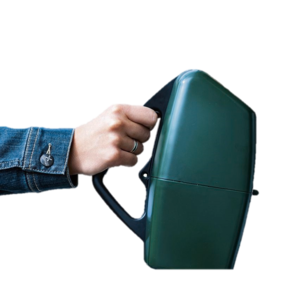 Tijd: 18.00 tot 20.00u                                                                                                                                            Kosten: GratisVanavond is er geen club i.v.m. de griezeltocht op vrijdag 3 november. Meer informatie volgt nog.Vanavond gaan wij door verschillende spellen erachter komen waar respect nu eigenlijk voor staat. Ook kan het zomaar zijn dat er een gast langs komt. 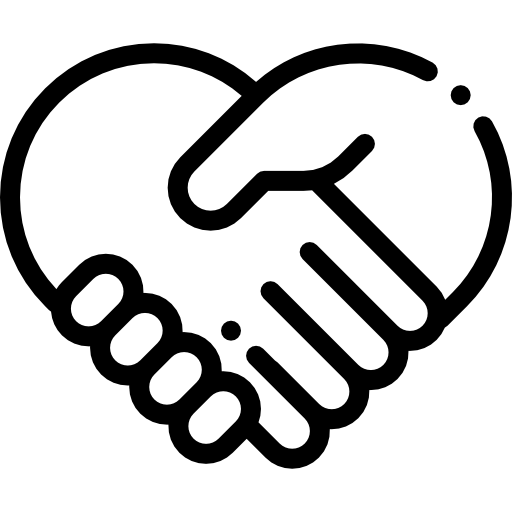 Tijd: 18.00 tot 20.00                                                                                                                                          Kosten: €1,-Is geen enkele opdracht jou te gek? Dan moet jij hierbij zijn. Vanavond spelen wij namelijk de crazy games. Samen met je groep ga je de wijk in om knotsgekke opdrachten uit te voeren. Kan jij een foto maken met een kale man? Of een ei bakken bij iemand thuis? Speel mee!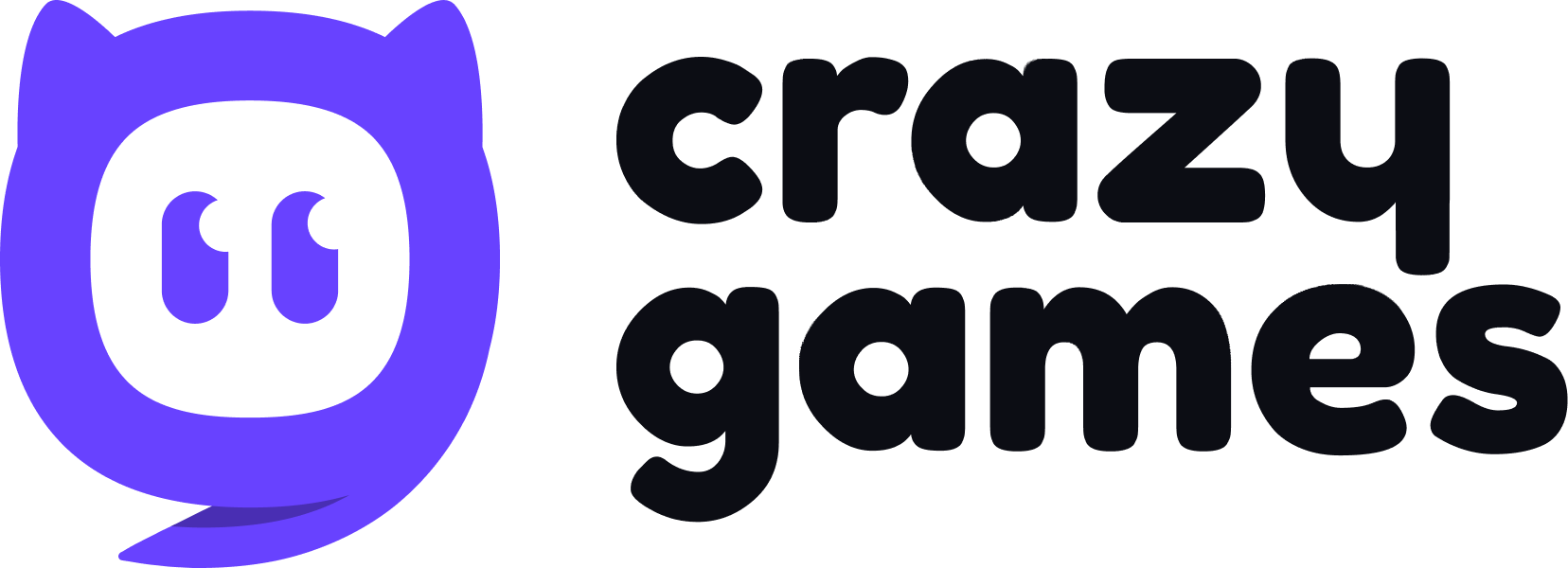 Tijd: 18:00 tot 20.00Kosten: €1,- Vanavond is er geen club i.v.m. het grote sinterklaasfeest op zondag 26 november. Meer informatie volgt nog.Het is bijna december en deze feestmaand moeten wij ook feestelijk gaan inluiden. Vanavond gaan wij namelijk wokken! Hopelijk heb je genoeg honger, want de keuze is reuze. Of je nu houdt van brownies, sushi, soep, vlees, vis of pizza? Ze hebben alles!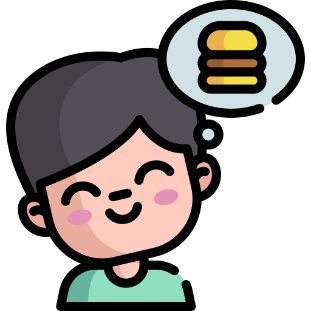 Tijd: 17:45 tot 21:00 Kosten: €15,-Sinterklaas is net de deur uit, maar wij gaan het samen nog eens vieren met het dobbelspel! Heb jij het meeste geluk of de beste tactiek? Wie weet ga jij er vanavond met heel veel prijzen vandoor!Tijd: 18.00 tot 20.00                                                                                                                                          Kosten: €2,-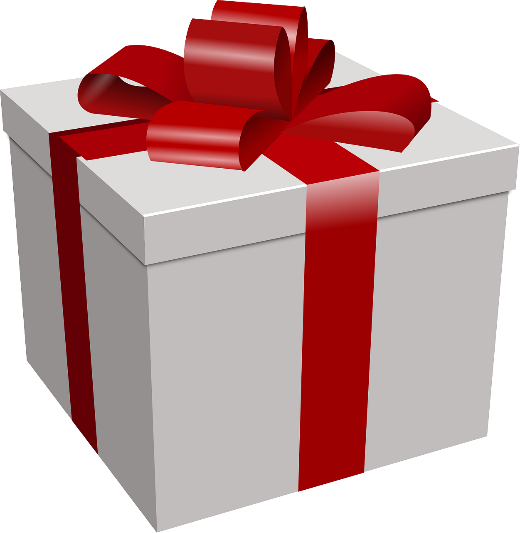 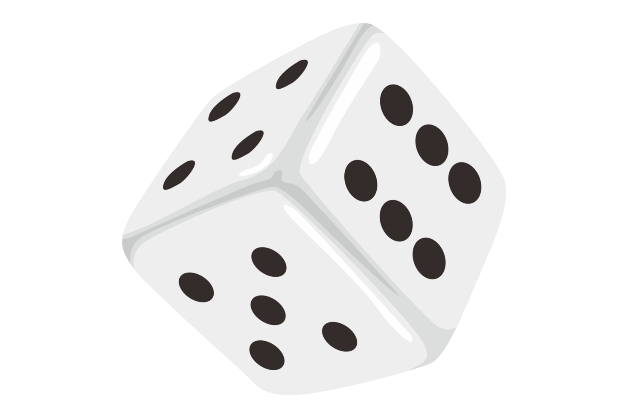 Vanavond is er geen club i.v.m. het winterkamp van 15 december t/m 17 december. Meer informatie volgt nog!Vanavond is alweer de laatste clubavond van het jaar. We sluiten af met een grote december spelshow! Kan jij strijden voor de overwinning? Tijd: 18.00 tot 20.00                                                                                                                                          Kosten: €2,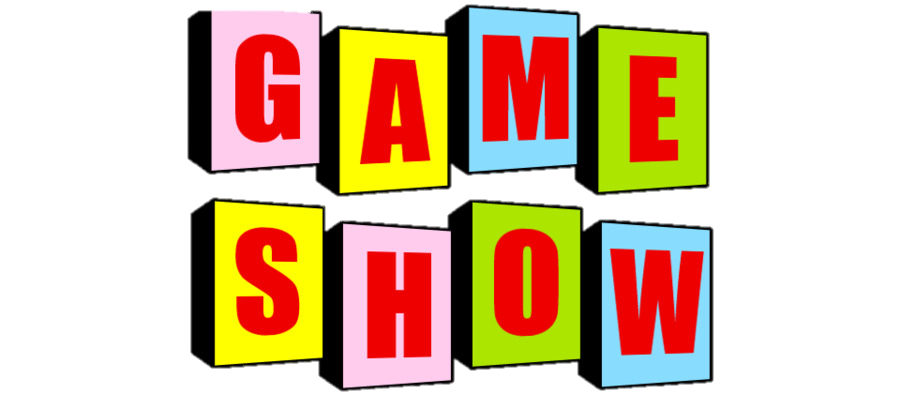 …………………………………………………………………Voor meer informatie of vragen kun je terecht bij:Gina Mingels (jeugd- en jongerenwerker Mariaberg)					                                         Tel: 06- 81 46 60 13						                                 gina.mingels@trajekt.nl 							                          www.trajekt.nl Kijk ook eens op Facebook: Gina Mingels Trajekt MariabergJesse Dessart (jeugd- en jongerenwerker Mariaberg)					                                         Tel: 06- 21 42 97 59					                                 jesse.dessart@trajekt.nl 							                          www.trajekt.nl Kijk ook eens op Facebook: Jesse TrajektDonderdag 21 september 2023Donderdag 28 september 2023Donderdag 5 oktober 2023Donderdag 12 oktober 2023Donderdag 26 oktober 2023Donderdag 2 november 2023Donderdag 9 november 2023Donderdag 16 november 2023Donderdag 23 november 2023Donderdag 30 november 2023Donderdag 7 december 2023Donderdag 14 december 2023Donderdag 21 december 2023